PORTARIA NORMATIVA Nº 08, DE 11 DE FEREVEIRO DE 2019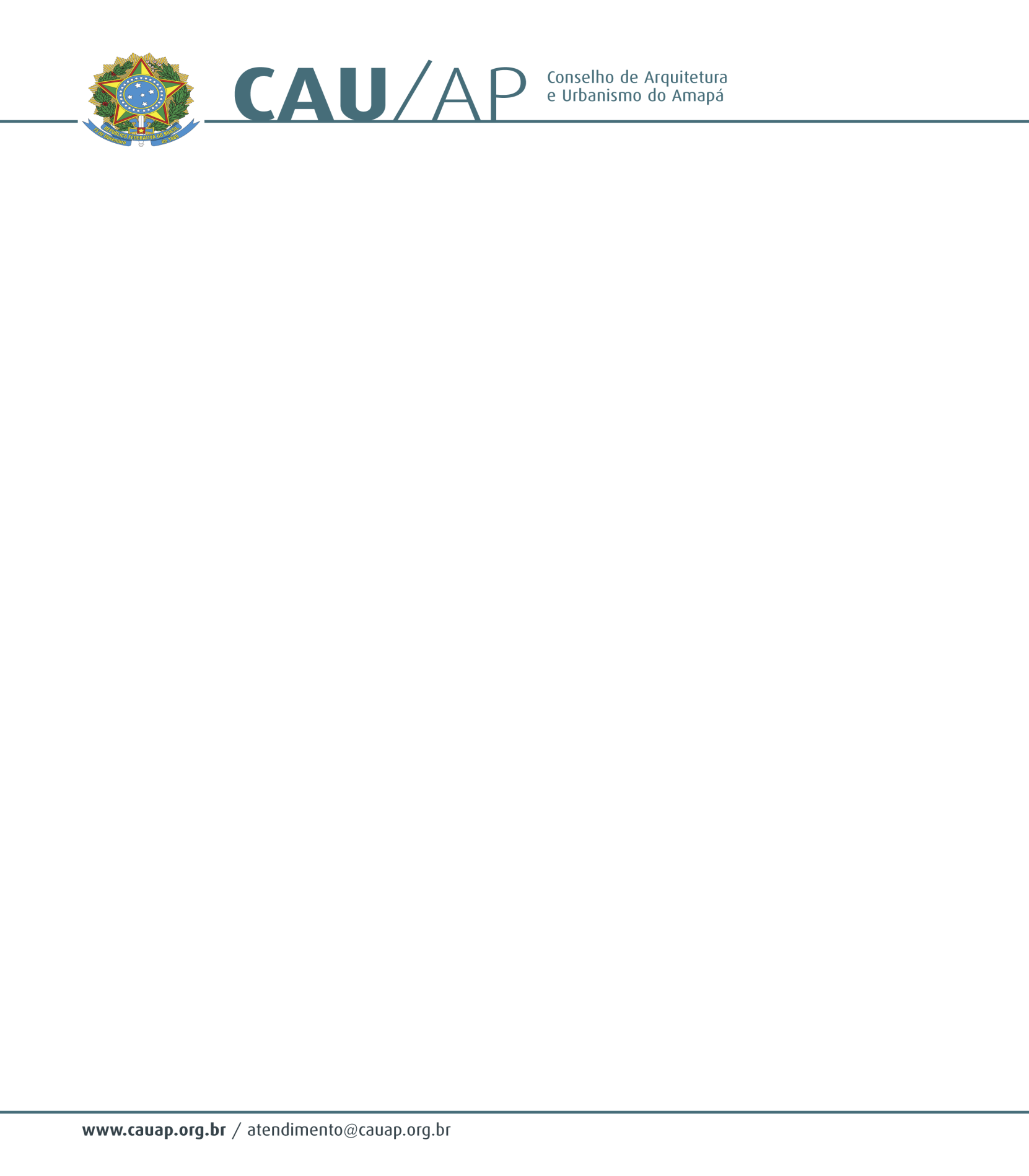 Dispõe sobre a liberação de acesso ao SICCAU, para os estagiários do Conselho de Arquitetura e Urbanismo do Amapá.O Presidente do Conselho de Arquitetura e Urbanismo do Amapá - CAU/AP, no uso de suas atribuições que lhe confere o art. 29 da lei nº 12.378 de 31 de dezembro de 2010, e art. 57 do Regimento Interno do CAU/AP, bem como art. 5º, I, da Portaria Normativa nº. 28/2018. RESOLVE:Art. 1º- Fica liberado o acesso ao SICCAU para os estagiários deste CAU.§1º - Os estagiários terão acesso aos seguintes acessos no SICCAU:I - Pessoa Física:00101001 - Visualizar Profissional;00101005 - Pesquisar Profissional;00101006 - Listagem com Filtro de Profissional;00101009 - Visualizar Evento de Profissional;00101021 - Visualizar Registro de Profissional;00101025 - Resetar Senha de Profissional;II - Pessoa Jurídica:00102001 - Visualizar Empresa;00102005 - Pesquisar Empresa;00102006 - Listagem com Filtro de Empresa;00102009 - Visualizar Evento de Empresa;00102017 - Visualizar Registro de Empresa;00102021 - Visualizar Responsavel Tecnico;00102025 - Visualizar Socio de Empresa;00102029 - Resetar Senha de Empresa;III – RRT:00401001 - Visualizar RRT;00401005 - Pesquisar RRT;IV – Certidão:00301001 - Visualizar Certidão;00301005 - Pesquisar Certidão;V – Fiscalização:00501001 - Visualizar Documento de Fiscalização;00501005 - Pesquisar Documento de Fiscalização;00501006 - Listagem e Relatório de Documento de Fiscalização;00503001 - Visualizar Infrações;00504001 - Visualizar Penalidades;§2º - O inciso V só será permitido para estagiários do Setor de Fiscalização.§3º - Os estagiários do CAU/AP estão cientes acerca do sigilo de todas as informações que terão acesso, conforme disposto no respectivo Termo de Responsabilidade assinado pelos mesmos.§4º - O desatendimento do disposto no parágrafo anterior poderá ensejar na responsabilização civil, penal e administrativa do estagiário. Art. 2º - Esta portaria entra em vigor na data de sua assinatura. Dê ciência, e cumpra-se.CESAR AUGUSTO BATISTA BALIEIROPresidente do CAU/AP